Читайте в номере 9/2022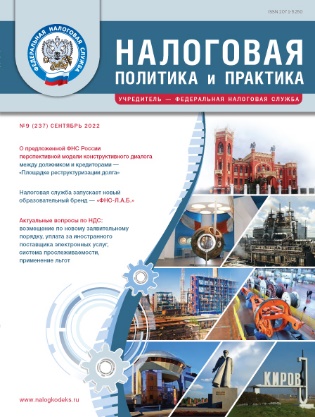 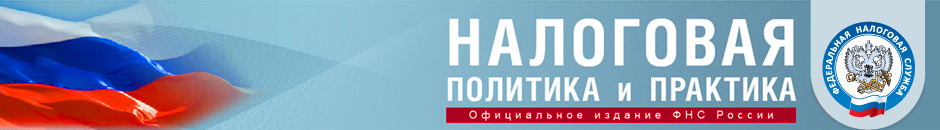 Официальное информационно-аналитическое изданиеФНС РоссииНадежный и достоверный источникпрофессиональной налоговой информации Подписка: тел./факс: +7(495) 745-2966; www.nalogkodeks.ru;e-mail: npp2012@yandex.ru; npp2041@yandex.ru● Освещает вопросы налоговой политики и практического применения норм налогового законодательства● Знакомит налогоплательщиков с решениями ФНС России в сфере налогового администрированияи нормативного регулирования● Консультирует по проблемным аспектам налогообложения● Освещает вопросы налоговой политики и практического применения норм налогового законодательства● Знакомит налогоплательщиков с решениями ФНС России в сфере налогового администрированияи нормативного регулирования● Консультирует по проблемным аспектам налогообложения«С 1 июля стартовал пилотный проект по информационному обмену сведениями о перемещении товаров, подлежащих прослеживаемости,на территории ЕАЭС»Заместитель руководителя ФНС России А.В. Егоричев рассказал о применении нового заявительного порядка возмещения НДС, назвав самые распространенные причины для отказа в таком возмещении, о функционировании системы прослеживаемости в условиях параллельного импорта.«Мы стремимся к тому, чтобы минимизировать количество отказов при регистрации бизнесаиз-за формальных недочетов»О том, какие изменения были внесены в Федеральный закон «О государственной регистрации юридических лиц и индивидуальных предпринимателей» и каких ожидать в будущем, о качестве и составе сведений, содержащихся в ЕГРЮЛ и ЕГРИП, а также о преимуществах электронной регистрации бизнеса рассказал начальник Управления регистрации и учета налогоплательщиков ФНС России Д.Е. Кузьмичёв.Тенденции в налоговом администрировании крупнейших налогоплательщиковНачальник Управления по крупнейшим налогоплательщикам ФНС России Е.В. Суворова рассказала об основных мерах поддержки крупнейших налогоплательщиков, о механизмах обратной связи в виде анкетирования, об оптимизации количества запрашиваемых документов в рамках встречных налоговых проверок, о знаковых судебных решениях.«Должнику важно как можно раньше заняться урегулированием задолженности для восстановления платежеспособности. В этом поможет “Площадка реструктуризации долга”»Постановлением Правительства РФ от 28.03.2022 № 497 введен мораторий на возбуждение дел о банкротстве по заявлениям, подаваемым кредиторами, в отношении юридических лиц и граждан, в том числе ИП. Начальник Управления обеспечения процедур банкротства ФНС России В.Ю. Солдатенков разъяснил, в чем суть такого инструмента, как мораторий; какие преимущества он дает лицам, на которых распространяется, и какие ограничения на них накладывает.Вопросы организации электронного документооборота с налоговыми органами и контрагентамиНа вопросы налогоплательщиков, касающиеся внедрения и развития электронного документооборота, а также применения отдельных положений Федерального закона от 06.04.2011 № 63-ФЗ «Об электронной подписи», ответил начальник Управления электронного документооборота ФНС России Ф.В. Новиков.